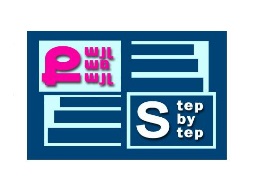                     <<Քայլ առ քայլ>> բարեգործական հիմնադրամ          <<Նախադպրոցական հաստատության մանկավարժական               աշխատողների մասնագիտական կարողությունների և                        հմտությունների զարգացման>> ծրագիր          ՀԵՏԱԶՈՏԱԿԱՆ ԱՇԽԱՏԱՆՔԹեմա՝ Դերային խաղի զարգացման առանձնահատկությունները        նախադպրոցական տարիքումԴաստիարակ՝ Տաթևիկ ՊողոսյանՄանկապարտեզ՝ «13» ՀՈԱԿ                                         2022թ․                                 Բովանդակություն  Ներածություն ․․․․․․․․․․․․․․․․․․․․․․․․․․․․․․․․․․․․․․․․․․․․․  էջ 3 Գլուխ 1․Խաղը որպես դպրոցական տարիքի երեխայի առաջատար գործունեության ձև ․․․․․․․․․․․․․․․․․․․․․․․․․․․․․․․․․․․․․․․․․ էջ 4Գլուխ 1․2 Խաղերի դասակարգումը ․․․․․․․․․․․․․․․․․․․․․․․․․․․էջ 6Գլուխ 1․3 Խաղի ներգործությունը երեխայի հոգեկան զարգացման վրա․․․․․․․․․․․․․․․․․․․․․․․․․․․․․․․․․․․․․․․․․․․․․․․․․․․․․․․․էջ 8Պարապմունքի պլան ․․․․․․․․․․․․․․․․․․․․․․․․․․․․․․․․․․․․․․․ էջ 10Գլուխ 2․ Հետազոտության ընթացքը ․․․․․․․․․․․․․․․․․․․․․․․․․․ էջ 11Դիտարկում․․․․․․․․․․․․․․․․․․․․․․․․․․․․․․․․․․․․․․․․․․․․․․․․․էջ 13Եզրակացություն ․․․․․․․․․․․․․․․․․․․․․․․․․․․․․․․․․․․․․․․․․․․․էջ 14Գրականության ցանկ ․․․․․․․․․․․․․․․․․․․․․․․․․․․․․․․․․․․․․․․․էջ 15                                         Ներածություն Դերային կամ ստեղխագորխական խաղը ի հայտ է գալիս նախադպրոցական տարիքում։ Սա այն գործունեությունն է, որում երեխանները իրենց վրա են վերցնում մեծահասակների դերերը և ընդհանրացված ձևով, խաղային պայմաններում վերարտադրում մեծահասակների գործունեությունը և նրանց միջև հարաբերությունները։ Երեխան, ընտրելով որևէ դեր, ունի համապատասխան կերպար՝ մոր, բժշկի, վարորդի և այլն։ Խաղի պատկերավոր պլանն այնքան կարևոր է, որ առանց դրա խաղն ուղղակի չի կարող գոյություն ունենալ։ Երեխայի կողմից վերարտադրող գործունեությունը, մեծահասակների հարաբերությունները կազմում են խաղի բովանդակությունը։ Կրտսեր նախադպրոցականները ընդօրինակում են առարկայական գործունեությունը՝ կլանված լինելով հենց գործընթացով, մոռանալով արդյունքի մասին։ Միջին նախադպրոցականների համար կարևոր են հենց մարդկանց միջև հարաբերությունները, դրա համար էլ նրանք երբեք չեն մոռանա արդյունքի մասին, ինչ են արել, ինչու և ում համար։ Ավագ դպրոցականների համար կարևոր է դերից բխող կանոնների ենթարկումը, ընդորում նրանց կատարման ճշգրտությունը հենց վերահսկվում է երեխաների կողմից։ Խաղային գործողությունների, դերերի ր կանոնների զարգացումը տեղի է ունենում նախադպրոցական տարիքում հետևյալ ուղղություններով, գործողությունների զարգացած համակարգով և նրանց հիմքում թաքնված դերերով ու կանոններով խաղերից դեպի արտահայտիչ դերերով և թաքնված կանոններով խաղերի, որից էլ՝ բաց կանոններով և նրանցում թաքնված դերերով։  Երեխան զարգանում է խաղում և խաղի միջոցով, և որքան էլ ուսումնասիրված լինի խաղային գործունեությունը այն միևնույնն է արդիական է, քանի որ յուրաքանչյուր երեխա խաղի մեջ ինքնադրսևորվում է ուրույն ձևով։ Եվ հենց սրանում է կայանում մեր թեմայի արդիականությունը։ Մեր աշխատանքի ուսումնասիրության օբյեկտը նախադպրոցական տարիքի երեխան է, իսկ ուսումնասիրության առարկան նախադպրոցականի խաղային գործունեությունը։   Գլուխ 1․Խաղը որպես նախադպրոցական տարիքի երեխայի առաջատար գործունեության ձև Մեծերի հետ համատեղ կյանքով ապրելու երեխաների ձգտումը միայն աշխատանք կատարելու հիման վրա բավարարվել չի կարող։ Այդ պահանջմունքները երեխաները սկսում են բավարարել խաղի ընթացքում, որտեղ վերարտադրում են հասրակական հարաբերությունները, իրենց վրա են վերցնում մեծահասակներին հատուկ դերեր։ Այսպիսով, երեխաները դերային խաղեր են խաղում, որոնք մեծահասակների կյանքին հաղորդակից լինելու յուրահատուկ ձևեր են։ Խաղի ընթացքում երեխան սկսում է հասկանալ, որ մեծահասակների նման գործելը ենթադրում է որոշ պարտավորություններ ու նաև որոշ իրավունքներ է տալիս։ Օրինակ, երբ երեխան գնորդի դեր է խաղում, սկսում է հասկանալ, որ իրավունք ունի ուշադրությամբ զննել այն, ինչը մտադիր է գնել, նկատողություն անել սպասարկման վերաբերյալ, բայց խանութից հեռանալիս պարտավոր է վճարել ընտրած ապրանքի համար։ Բովանդակային խաղում որոշակի դերերի կատարումը երեխաներին կարգապահ է դարձնում։ Նախադպրոցական տարիքը երեխայի զարգացման եզակի և որոշիչ շրջան է, երբ առաջանում են անհատականության հիմքերը, զարգանում է կամքն ու կամավոր վարքագիծը, ակտիվորեն զարգանում է երևակայությունը, ստեղծագործական միտքը և ընդհանուր նախաձեռնությունը։ Այնուամենայնիվ, այս բոլոր կարևոր հատկությունները ձևավորվում են ոչ թե մարզումների ժամանակ, այլ նախադպրոցական երեխայի առաջատար և հիմնական գործունեության մեջ՝ խաղի մեջ։  Ամենաէական փոփոխությունը, որը նշում են ոչ միայն հոգեբանները, այլև շատ փորձառու նախադպրոցական ուսուցիչներ, այն է, որ մանկապարտեզներում երեխաները սկսել են ավելի ու ավելի վատ խաղալ, հատկապես կրճատվել են դերային խաղերը։  Նախադպրոցական տարիքի երեխաները գործնականում չգիտեն ավանդական մանկական խաղեր և չգիտեն ինչպես խաղալ։ Որպես հիմնական պատճառ սովորաբար նշվում է խաղալու ժամանակի բացակայությունը։ Իսկապես, մանկապարտեզների մեծ մասում առօրյան ծանրաբեռնված է տարբեր զբաղմունքներով, և մեկ ժամից էլ քիչ է մնացել անվճար խաղալու համա։ Այնուամենայնիվ, նույնիսկ այս ժամին, դաստիարակի դիտարկմամբ, երեխաները չեն կարող իմաստալից և հանգիստ խաղալ, նրանք կռվում են, հրում, հետևաբար մանկավարժները ձգտում են երեխաների ազատ ժամանակը լցնել հանգիստ գործունեությամբ կամ դիմել կարգապահական գործողությունների։ Միաժամանակ նրանք նշում են, որ նախադպրոցականները չգիտեն ինչպես և չեն ցանկանում խաղալ։ Խաղի առավելությունը ցանկացած այլ մանկական գործունեության նկատմամբ այն է, որ դրանում երեխան ինքն է կամովին ենթարկվում որոշակի կանոնների, իսկ կանոնների կատարումն է, որ տալիս է առավելագույն հաճույք։ Սա երեխայի վարքագիծը դարձնում է բովանդակալից ու գիտակցված։ Հետևաբար խաղը գործնականում միակ ոլորտնէ, որտեղ նախադպրոցական երեխան կարող է ցույց տալ իր նախաձեռնողականությունն ու ստեղծագործական գործունեությունը։ Դերային խաղերի նախապատրաստման կարևոր հիմք է հանդիսանում նաև երեխայի խոսքը, այն էապես զարգանում է, օգտագործում է բարդ նախադասություններ։   Գլուխ 1․2 Խաղերի դասակարգումը  Երեխան խաղի մեջ անմիջական է և անկեղծ։ Նա ապրում է իր հերոսի գործողություններով և հուզերով։ Կերպարը հաճախ այնպես է գայթակղում երեխային, որ նա նույնիսկ չի պատասխանում, երբ նրան դիմում են անունով։ «Ես Աշոտը չեմ, ես վիրաբույժ եմ»։ Նույն պահին նա սիրով գործում է համաձայն խաղի կերպարի։   Խաղային գործընթացում կարևոր նշանակություն ունի խոսքը, քանի որ երեխան երբեք լուռ չի խաղում։ Խոսքը կարծես թե նվագակցում է խաղային գործունեությանը, օգնում է լիարժեք բացահայտելու կերպարը, դրսևորելու վերաբերմունքը նրա նկատմամբ։ Նույնիսկ այն դեպքում երբ երեխան մենակ է խաղում, նա դարձյալ խոսում է խաղալիքի հետ, խոսում իր, մայրիկի, գնորդի, վաճառողի և այլնի փոխարեն՝ հաճախ փոխելով ձայնի երանգները։ Խոսքային շփումը խաղի ընթացքում ունի հսկայական նշանակություն, քանի որ նման ճանապարհով երեխաները մտքեր, ապրումներ են փոխանակում, ճշտում և լրացնում են խաղի բովանդակությունը։ Այն ունի նաև լուրջ, կազմակերպող ֆունկցիա, խոսքը նպաստում է երեխաների միջև փոխըմբռնման, ընկերասիրության առաջացմանը, շրջապատող կյանքի, առանձին փաստերի, երևույթների նկատմամբ միևնույն վերաբերմունքի ձևավորմանը և այլն։ Ընդհանուր առմամբ նախադպրոցական տարիքի երեխաների խաղերը բաժանում ենք երկու մեծ խմբի․   1․ Դերային խաղեր   2․Կանոններով խաղերՎաղ մանկության և նախադպրոցական մանկության սահմանագծում ծնվում են երեխայի խաղերի առաջին տեսակները։ Սյուժետադերային խաղերում երեխաները վերարտադրում են անմիջապես մարդկանց, մարդկային դերերն ու հարաբերությունները։ Երեխաները միմյանց, կամ տիկնիկի հետ խաղում են ինչպես իդեալական պարտնյորի հետ, որը նույնպես ունի իր դերը։ Իսկ ահա կանոններով խաղերում դերը երկրորդ պլան է մղվում և գլխավորը խաղի կանոններն են։ Սովորաբար այստեղ դրանք են մրցակցային մոտիվները, անհատական կամ խմբային հաջողությունը։ Դրանք հիմնականում սպորտային խաղերն են, շարժախաղերը։ Կանոններով խաղերը ուսուցանում են, դաստիարակում, կրթում և զարգացնում երեխաներին։ Ես կարծում եմ որ անհրաժեշտ է խրախուսել  երեխաներին, նրանց մեջ առաջացնելով ցանկություն որպեսզի ճիշտ կատարեն հանձնարարությունները։ Այն նաև զարգացնում է երեխայի նախաձեռնողականությունը, նպատակին հասնելու ձգտումը և դժվարությունները հաղթահարելու ունակությունները։    Գլուխ 1․3 Խաղի ներգործությունը երեխայի հոգեկան զարգացման վրա    Խաղը նպաստում է երեխայի շփման, հաղորդակցման ունակությունների զարգացմանը։ Իհարկե կրտսեր նախադպրոցական տարիքում դեռևս չեն կարողանում իսկապես միմյանց հետ շփվել։ Աստիճանաբար երեխաների միջև շփումը դառնում է առավել ինտենսիվ արդյունավետ։ Կրտսեր և ավագ նախադպրոցական տարիքում երեխաները, չնայած իրենց բնորոշ էգոցենտրիզմի, պայմանավորվում են միմյանց հետ, բաժանում են դերերը։ Խաղը նպաստում է նաև կամային վարքի ձևավորմանը։ Սեփական վարքի կառավարման մեխանիզմը՝ կանոններին ենթարկվելը դրվում է հենց խաղում, իսկ հետո դրսևորվում է նաև գործունեության մյուս ձևերում։  Ինքնահսկումը դրսևորվում է նախադպրոցական տարիքի վերջում, այդ պատճառով էլ սկզբում երեխային հարկավոր է արտաքին հսկում ընկերների կողմից։ Երեխաները սկզբում հսկում են մյուսին, հետո՝ իրենք իրենց։ Խաղում զարգանում է նաև երեխայի պահանջմունք – դրդապատճառային ոլորտը։ Արդեն երեք տարեկանում երեխայի մոտ առաջ են գալիս դրդապատճառներ, որոնք դուրս են գալիս նրանց տրված անմիջական իրավիճակից և պայմանավորված են մեծերի հետ նրա հարաբերությունների զարգացմամբ։ Դերերով և հորինված սյուժեներով ծավալված խաղերը բավականին լայն հնարավորություններ են ստեղծում իմպրովիզացիաների համար, նպաստում են ստեղծագործական երևակայության զարգացմանը։  Խաղը նպաստում է նաև կամային հիշողության  զարգացմանը․ հաղթահարվում է այսպես կոչված ճանաչողական էգոցենտրիզմը։ Հետևելով երեխաների խաղերին կարելի է մեծ  ինֆորմացիա քաղել նրա հոգեվիճակի, սոցիալական հարաբերությունների զարգացման վերաբերյալ։ Մելանի Կլայնը հատուկ ուշադրություն դարձրեց խաղային տեխնիկաների օգտագործմանը։ Նա գտնում էր, որ մանկական խաղը ուղղորդվում է թաքնված դրդապատճառներով և ազատ զուգորդումներով այնպես, ինչպես մեծահասակների վարքը։ Մելանի Կլայնը առաջին անգամ առանձնացրեց անհրաժեշտ խաղային նյութերը, որոնց կազմի մեջ մտնում էին հասարակ խաղալիքներ․ փոքրիկ փայտե տղամարդիկ և կանայք, ավտոմեքենաներ, անիվներով սայլեր, գնացքներ, ինքնաթիռներ, կենդանիներ, տներ, թուղթ, մատիտ, պարան,  գնդակներ։ Այսպիսի խաղալիքների փոքր չափսերը և նրանց բազմաբնույթ քանակությունը թույլ են տալիս երեխային արտահայտել իր ֆանտազիաները և նախկին փորձը։ Նա կարևորում էր, որ խաղալիքները չլինեն մեխանիկական, մարդկային ֆիգուրաները չխորհրդանշեն կոնկրետ մասնագիտություն կամ զբաղմունք, ինչպես նաև կարևորում էր, որ խաղալիքների պարզությանը համապատասխանի խաղային սենյակի պարզությունը։ Խաղալիքների պարզությունը երեխային թույլ է տալիս օգտագործել դրանք տարբեր իրավիճակներում։ Այսպիսով Մելանի Կլայնը առաջինն էր, որ առանձնացրեց հատուկ պահանջներ խաղային նյութերի և խաղասենյակի նկատմամբ, կարևորելով նրանց պարզությունը։   Աննա Ֆրեյդը, ի տարբերություն Մելանի Կլայնի, գտնում էր, որ նախքան երեխայի խաղի անգիտակցական մոտիվացիաների վերլուծությունը, պետք է երեխայի հետ էմոցիոնալ կոնտակտ ստեղծել։ Քանի որ երեխայի «Գեր – Ես»-ը  դեռ զարգացած չի, կարևոր դեր է խաղում երեխայի և հոգեթերապևտի փոխհարաբերությունները։ Մելանի Կլայնը և Աննա Ֆրեյդը գտնում էին, որ չափազանց կարևոր է երեխայի անցյալը բացահյտել և ուժեղացնել նրա Ես-ը։ Նրանք գտնում էին, որ խաղը այն միջոցն է, որը երեխայի ինքնաարտահայտումը դարձնում է ավելի ազատ։  Պարապմունքի պլան  Թեման՝ «Բժիշկ – բժիշկ»  Աշխատանքի նպատակն է ուսումնասիրել դերային խաղի զարգացման առանձնահատկությունները նախադպրոցական տարիքում։ Այս ամենից ելնելով առաջադրել ենք հետևյալ վարկածը՝ ըստ որի, դերային խաղը նպաստում է երեխայի խոսքի զարգացմանը և տեղեկատբության ավելի հեշտ ընկալմանը։ Եթե միջավայրը ապահովվում է ժպիտով, կատակով, սիրով, փոխադարձ ուրախ մթնոլորտով, մանկան աչքերը զվարճությամբ զգացմունքային անկեղծանում է, և որն էլ կհանգեցնի աշխատանքի լեզվամտածողությանը և մարդասիրական դրսևորմանը։ Ընթացքը՝ Աշխատանքներիս իրականացման հիմքում ընկած է մանկավարժի և երեխաների, ծնողի համագործակցությունը։ Այն ներկայացրել եմ զրույցի վերլուծությամբ, տեսագրությամբ, մուլտի ցուցադրությունով։ Հաղորդակցել մեծերի և հասակակիցների հետ, ցուցաբերել բարյացակամ վերաբերմունք, կարողանալ դեր ընտրել, հորինել, կատարել և ինքնակառավարվել։  Գլուխ 2․ Հետազոտության ընթացքը Մենք մեր հետազոտությունը իրականցրել ենք Ք․Հրազդանի թիվ 13-րդ մանկապարտեզի կրտսեր 2-րդ խմբում։ Մենք իրականացրինք։ Հրավիրեցինք նաև մանկապարտեզի բուժքրոջը  «Բժիշկ – բժիշկ» դերային խաղին։ Նպատակը- Երեխաներին սովորեցնել բուժել և խնամել հիվանդներին բժշկական գործիքներով։ Երեխաների մոտ զարգացնել ուշադրություն և զգայունություն։ Ընդլայնել բառապաշարը՝ ներկայացնել «Հիվանդանոց», «Հիվանդ», «բուժում», «դեղորայք» հասկացությունները։ Սարքավորումները՝ տիկնիկներ, խաղալիք կենդանիներ, բժշկական գործիքներ՝ ջերմաչափ, ներարկիչ, դեղահաբ, գդալ, բամբակ, դեղորայքի բանկա, վիրակապ, խալաթ և գլխարկ բժշկի համար։  Խթանման փուլ – Դաստիարակը առաջարկում է խաղալ «բժիշկ – բժիշկ» խաղը։ Ընտրվում են բժիշկը և բուժքույրը, մնացած երեխաները վերցնում են խաղալիք կենդանիներ և տիկնիկներ, գալիս են հիվանդանոց,իբրև այցելու։ Հիվանդների հետ տարբեր հիվանդություններ․ Արջը ատամի ցավ ունի, քանի որ քաղցրավենիք է կերել, տիկնիկը՝ Մաշան, մատը սեղմել է դռանը և այլն։ Մենք հստակեցնում ենք քայլերը, բժիշկը զննում է հիվանդին, տալիս ցուցումներ, բուժում նշանակում, իսկ բուժքույրը կատարում է օգնականի պարտավորությունը և բժշկի հրահանգները։ Երբ նրանք հասնում են հանդիպման, խաղալիքները պատմում են, թե ինչու են նրանք այցելել բժշկին։ Բժիշկը (դաստիարակը)  երեխաների հետ, քննարկում է, թե արդյոք հիվանդությունից կարելի էր խուսափել, ասում է, որ պետք է շատ հոգ տանել ձեր առողջության մասին։ Խաղի ընթացքում երեխաները  հետևում էին, թե ինչպես է բժիշկը վերաբերվում հիվանդներին՝ վիրակապում, ջերմաչափում և այլն։ Բճիշկը ամփոփում է, թե ինչպես են երեխաները շփվում  միմյանց հետ, հիշեցնում է, որ վերականգնված խաղալիքները չեն մոռանում շնորհակալություն հայտնել ցուցաբերած օգնության համար։ Այսպիսով, խաղի ընթացքում երեխանեևը դրսևորեցին իրենց  ունակությունները, ձեռք բերեցին գիտելիքներ «բժիշկ – բժիշկ», «հիվանդանոց» հասկացությունների մասին, ծանոթացան և սովորեցին ճիշտ կիրառել բժշկական գործիքները, կարողացան խնամել հիվանդներին, զարգացրեցին բառապաշարը։ Զարգացավ երեխաների որոշում կայացնելու, ստեղծագործական կարողությունները, կապակցված խոսքը, աջակցել, որ նրանք կարողանան հորինել նմանատիպ բովանդակության խաղեր։ Խաղի վերջում կարողանան ճիշտ դուրս գալ ստեղծված խաղի վիճակից, հարստացնել բառապաշարը, օգնել երեխաներին հասկանալ և տալ անհատական գնահատական խաղին։                                         Դիտարկում  Խաղը անվտանգ վարքագծի դաստիարակում էր։ Խաղում ամփոփված էր և հոգատար վերաբերմունք, և իրական փոխհարաբերություններ, որպես հոգատար խաղընկերներ։ Նրանք գործում էին մեկ նպատակի շուրջ՝ օգնել ընկերոջը, կենդանուն և այլն։ Խաղի ժամանակ երեխաները ձեռք բերեցին շփման, հաղորդակցման, ունակություններ, գործունեության նոր մոտիվացիա։  խաղը նպաստեց նաև ճանաչողական ունակությունների զարգացմանը, սոցիալականացմանը, ինքնուրույնությանը, բարոյական դաստիարակությանը։    Տնօրեն՝  Շ․Զոհրաբյան                              Եզրակացություն    Այսպիսով պարզեցինք, որ բազմաթիվ ուսումնասիրություններ են նվիրված եղել նախադպրոցական տարիքի երեխաների խաղի խնդրին և ելնելով այդ ամենից եկանք հետևյալ եզրակացության։   Դաստիարակների մեծ մասը խաղը համարում է երեխայի համար լուրջ և անհրաժեշտ  գործունեություն, բայց յուրաքանչյուրին իր տեսանկյունից։    Խաղը համարվում է նախադպրոցական տարիքի երեխայի առաջատար գործունեությունը։    Խաղը երեխաների գործունեության տեսակներից մեկն է, որն օգտագործվում է մեծերի կողմից նախադպրոցականներին կրթելու համար, սովորեցնելով նրանց տարբեր գործողություններ առարկաներով, մեթոդներով հաղորդակցման միջոցներով։   Խաղում երեխան զարգանում է որպես մարդ, նա ձևավորում է հոգեկանի այն կողմերը, որոնցից հետագայում կախված կլինի նրա կրթական և աշխատանքային գործունեության հաջողությունը, մարդկանց նկատմամբ նրա վերաբերմունքը։ Խաղի զարգացման ամբողջականությունը և հետևաբար, դրա ուղղիչ արժեքը մեծանում է դաստիարակի ազդեցությունը պլանավորելու պայմանով։  Խոսքի զարգացման խաղը կրտսեր նախադպրոցական տարիքի երեխայի կյանքի անբաժանելի մասն է։ Իսկ դրանում գլխավորը ծնողների և դաստիարակների մասնակցությունն է, ովքեր կարող են ճիշտ կազմակերպել երեխաների խաղերը։                          Գրականության ցանկ1․Ալբերտ Նալչանջյան․ «Հոգեբանական բառարան» Երևան, Լույս 1984․2․ Վիգոտսկի Լ․Տ․«Խաղը և նրա դերը երեխայի հոգեբանական զարգացման մեջ» //Հոգեբանության հարցեր․ - Մ։ Կրթություն, 1966․ - էջ․17-25։3․ Լեոնտև Ա․Ն․«Նախադպրոցական խաղի հոգեբանական հիմքերը», 1983․4․«Ծննդից մինչև վեց տարեկան երեխաների զարգացման և կրթական չափորոշիչներ»։ Unicef 2018թ․5․Ա․ Հովհաննիսյան, Լ․Վերդյան, Լ․Սմբատյան, «Մանկապարտեզի կրթական համալիր» ․ 2011թ․6․ Психология игры, Эльконин Д․, М․,։ Владос, 1999 г․